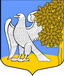 ЛЕНИНГРАДСКАЯ ОБЛАСТЬЛУЖСКИЙ МУНИЦИПАЛЬНЫЙ РАЙОНАДМИНИСТРАЦИЯ РЕТЮНСКОГО СЕЛЬСКОГО ПОСЕЛЕНИЯПОСТАНОВЛЕНИЕот 13 марта 2024 г.                         № 50Об объявлении конкурса на замещение вакантной муниципальной должности муниципальной службы и конкурса на включение в кадровый резерв для замещения должности муниципальной службы администрации Ретюнского сельского поселения В соответствии с Федеральным законом от 02.03.2007 г. № 25-ФЗ «О муниципальной службе в Российской Федерации», областным законом от 11.03.2008 г. № 14-оз «О правовом регулировании муниципальной службы в Ленинградской области», Положением о порядке проведения конкурса на замещение вакантной муниципальной должности муниципальной службы в администрации Ретюнского сельского поселения, утверждённого решением Совета депутатов Ретюнского сельского поселения от 31.03.2020 г. № 53-р, Порядком формирования резерва управленческих кадров Ретюнского сельского поселения, утвержденным постановлением главы администрации Ретюнского сельского поселения № 45 от 17.10.2012 г., администрация Ретюнского сельского поселения п о с т а н о в л я е т:1. Объявить конкурс на замещение главной должности муниципальной службы категории «руководители» заместителя главы администрации Ретюнского сельского поселения и конкурс на включение в кадровый резерв администрации Ретюнского сельского поселения для замещения типовых должностей в администрации Ретюнского сельского поселения.2. Объявления о проведении конкурса опубликовать в газете «Лужская правда» и разместить на официальном сайте администрации Ретюнского сельского поселения в сети «Интернет».3. Контроль за исполнением настоящего постановления оставляю за собой.4. Настоящее постановление вступает в силу со дня подписания.Глава администрацииРетюнского сельского поселения				С.С. ГришановаРазослано: в дело, Лужская правда, на сайт